** v prípade PO v súlade s výpisom z OR SRPríloha k Špecifikácii k žiadosti  o Príloha k Špecifikácii k žiadosti  o Príloha k Špecifikácii k žiadosti  o Príloha k Špecifikácii k žiadosti  o Príloha k Špecifikácii k žiadosti  o Príloha k Špecifikácii k žiadosti  o Príloha k Špecifikácii k žiadosti  o 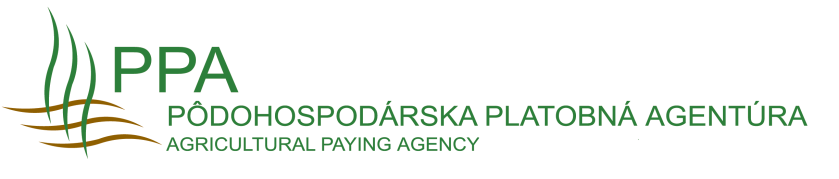 Platbu na viazané priame platby na rok 2020Platbu na viazané priame platby na rok 2020Platbu na viazané priame platby na rok 2020Platbu na viazané priame platby na rok 2020Platbu na viazané priame platby na rok 2020Platbu na viazané priame platby na rok 2020Platbu na viazané priame platby na rok 2020Registračné číslo žiadostiRegistračné číslo žiadostiZoznam kráv chovaných v systéme s trhovou produkciou mliekaZoznam kráv chovaných v systéme s trhovou produkciou mliekaZoznam kráv chovaných v systéme s trhovou produkciou mliekaZoznam kráv chovaných v systéme s trhovou produkciou mliekaZoznam kráv chovaných v systéme s trhovou produkciou mliekaZoznam kráv chovaných v systéme s trhovou produkciou mliekaZoznam kráv chovaných v systéme s trhovou produkciou mliekaZoznam kráv chovaných v systéme s trhovou produkciou mliekaZoznam kráv chovaných v systéme s trhovou produkciou mliekaZoznam kráv chovaných v systéme s trhovou produkciou mliekaZoznam kráv chovaných v systéme s trhovou produkciou mliekaZoznam kráv chovaných v systéme s trhovou produkciou mliekaZoznam kráv chovaných v systéme s trhovou produkciou mliekaZoznam kráv chovaných v systéme s trhovou produkciou mliekaZoznam kráv chovaných v systéme s trhovou produkciou mliekaP.č.Číslo ušnej značkyČíslo ušnej značkyČíslo ušnej značkyČíslo ušnej značkyP.č.Číslo ušnej značkyČíslo ušnej značkyČíslo ušnej značkyČíslo ušnej značkyDOJDOJDOJDOJDOJDOJDOJDOJDOJDOJDOJDOJDOJDOJDOJDOJDOJDOJDOJDOJDOJDOJDOJDOJDOJDOJDOJDOJDOJDOJDOJDOJDOJDOJDOJDOJDOJDOJDOJDOJDOJDOJDOJDOJDOJDOJDOJDOJDOJDOJDOJDOJDOJDOJDOJDOJDOJDOJDOJDOJDOJDOJDOJDOJDOJDOJDOJDOJDOJDOJDOJDOJDOJDOJDOJDátumDátumDátumDátumDátumPodpis**Podpis**Podpis**Podpis**Podpis**Podpis**B-3cList/